2015-16 WCSEA Executive Committee Meetings WCSEA Board Room8:00 AM – 9:00 AMAugust 6, 2015*September 10, 2015    Budget HearingOctober 8, 2015November 5, 2015*December 10, 2015January 7, 2016*February 4, 2016*March 10, 2016April 14, 2016May 5, 2016*June 9, 2016*Date changed from 2nd Thursday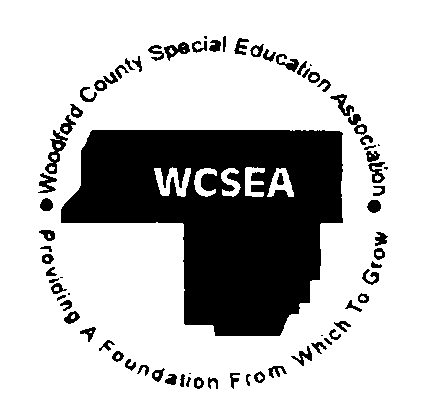         Eric Scroggs, Executive DirectorDate:    June 10, 2015To:       WCSEA SuperintendentsFrom:   Eric Scroggs, DirectorWoodford County Special Education Association205 S. Engelwood DriveMetamora, Illinois  61548Phone    (309) 367-4901Fax        (309) 367-4905 E-Mail  escroggs@wcsea.us 